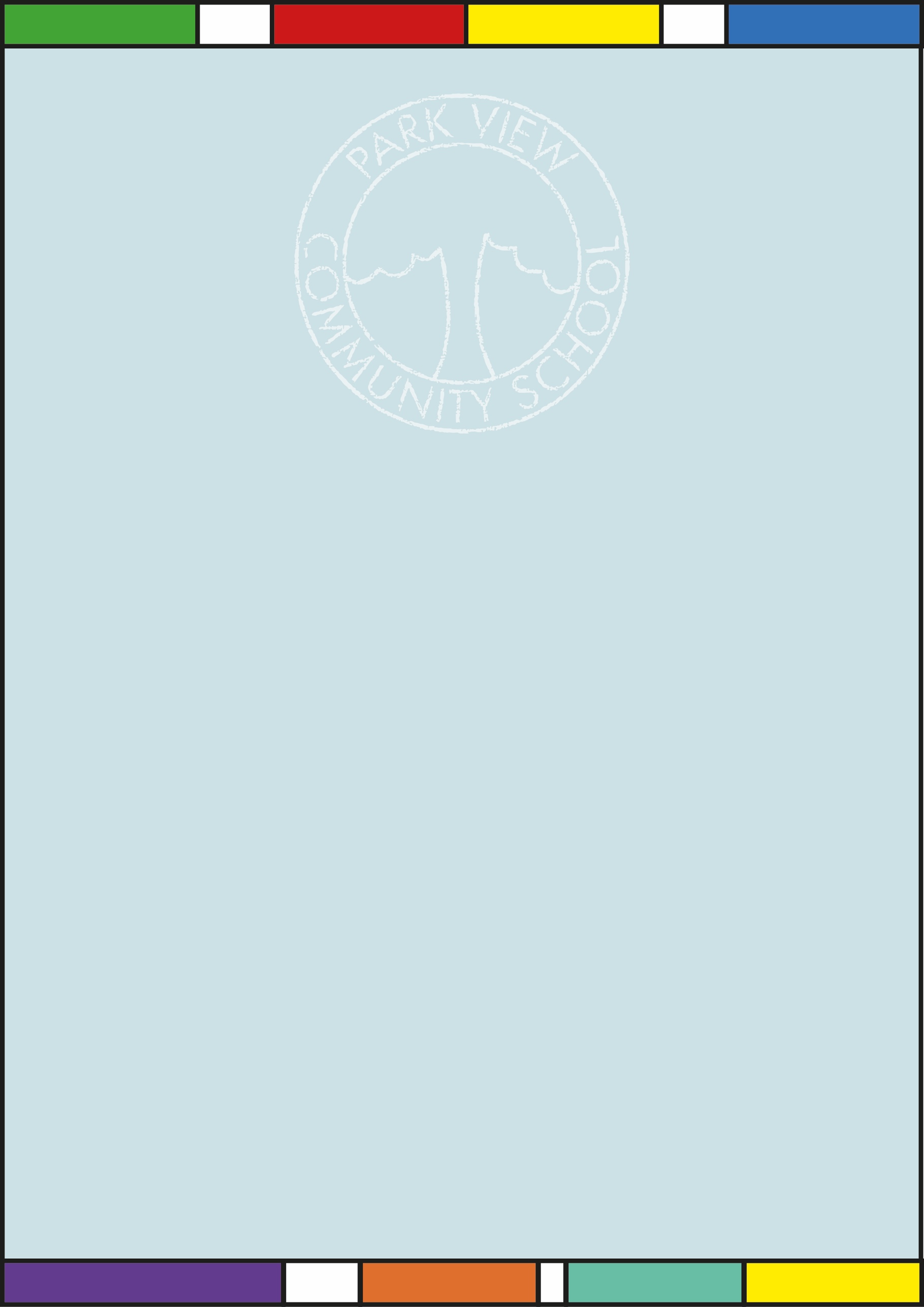 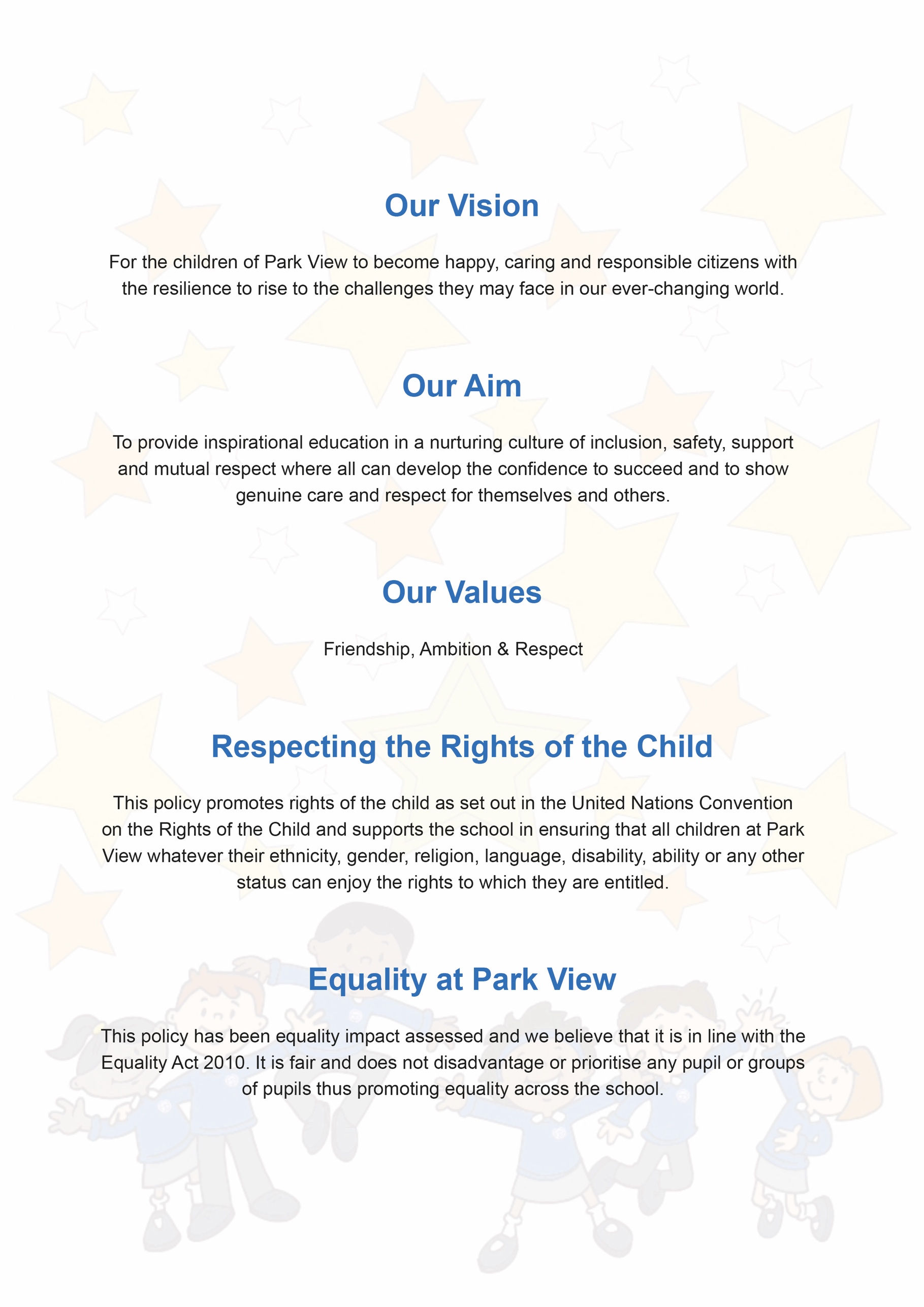 This policy will be reviewed annually unless an incident or new legislation or guidance suggests the need for an interim review.  Ratification by Governing Body   INTRODUCTION  Through this policy we aim to create and maintain a safe learning environment where all children and adults feel safe, secure and valued and know they will be listened to and taken seriously.   This policy has been developed to ensure that all adults in our school are working together to safeguard and promote the welfare of children and to identify and address any safeguarding concerns and to ensure consistent good practice.    Our approach is child-centred.  ‘Safeguarding and promoting the welfare of children is everyone’s responsibility.  Everyone who comes into contact with children and their families and carers has a role to play in safeguarding children.  In order to fulfil this responsibility effectively, all professionals should make sure their approach is child-centred.  This means that they should consider, at all times, what is in the best interests of the child.’ (KCSIE, September 2023)  Safeguarding and promoting the welfare of children goes beyond implementing basic child protection procedures. The aims of this policy are in accordance with both our Mission Statement and our Equal Opportunities Policy and it is an integral part of all of our activities and functions.   ‘Safeguarding and promoting the welfare of children is defined as: - protecting children from maltreatment; preventing impairment of children’s health or development; ensuring that children grow up in circumstances consistent with the provision of safe and effective care; and taking action to enable all children to have the best outcomes.’ (KCSIE, 1.4 September 2023)   Park View Community School aims to create and maintain a safe learning environment where all children and adults feel safe, secure and valued and know they will be listened to and taken seriously. Our school is committed to the principles outlined in ‘Working Together to Safeguard Children September 2018 (in process of review)’ and implements policies, practices and procedures which promote safeguarding and the emotional and physical well-being of children, young people and staff.  Park View is committed to supporting the delivery of effective early help using The Multi-Agency Levels of Need and Response Framework and the Early Help Assessment process which is embedded into everyday practice and procedures when responding to children’s needs and signposts children and families to appropriate preventative services. The children have access to appropriate curriculum opportunities, including emotional health and well-being, to support the development of the skills needed to help them stay safe and healthy, develop their self-esteem and understand the responsibilities of adult life, particularly in regard to child care and parenting skills.   Access to cross-curricular activities provide opportunities to develop self-esteem and self-motivation and to help pupils respect the rights of others, particularly those groups who may be considered a minority.  Park View Community School will exercise diligence and prevent any organisation or speaker from using the school’s facilities to disseminate extremist views or radicalise pupils and staff.  All regular visitors and volunteers to our academy, college and university students are required to sign our Visitors and Volunteers Agreements and our Safeguarding and Child Protection Overview, stating that they have or will read and act in accordance with our Safeguarding policy and procedures.  Risk Assessments are now carried out for ALL volunteers, in line with the statutory advice in KCSIE September 2023.  Any visitor who is working alone with any children will be required to bring their DBS Enhanced Disclosure with them and proof of identification.  They will also be included on our Single Central Record.  All children have access to a broad, balanced and differentiated curriculum to meet all our children’s needs. This enables them to learn to develop the necessary skills to build self-esteem, respect others, defend those in need, resolve conflict without resorting to violence, question and challenge and to make informed choices in later life.  Children and young people are encouraged to express and discuss their ideas, thoughts and feelings through a variety of activities and have access to a range of cultural opportunities which promote the fundamental British values of tolerance, respect, understanding and empathy for others. There is access to a range of extracurricular activities, information and materials from a diversity of sources which not only promotes these values but supports the social, spiritual, moral well-being and physical and mental health of the pupils.  Personal Health and Social Education, Citizenship and Religious Education lessons will provide opportunities for children and young people to discuss and debate a range of subjects including lifestyles, forced marriage, family patterns, religious beliefs and practices and human rights issues.  All staff at Park View take account of the latest advice and guidance provided to help address specific vulnerabilities and forms of exploitation e.g. CSE, Radicalisation and Extremism, CCE, Forced Marriage, Honour Based Violence, FGM and Breast Ironing.  All pupils will know that there are adults in the school whom they can approach in confidence if they are in difficulty or feeling worried and that their concerns will be taken seriously and treated with respect.  This policy is based on the Department for Education’s statutory guidance Keeping Children Safe in Education (2023) and Working Together to Safeguard Children (2018 -  in process of review), and the Governance Handbook. We comply with this guidance and the arrangements agreed and published by our 3 local safeguarding partners.  This policy is also based on the following legislation:Maintained schools and pupil referral units insert: Section 175 of the Education Act 2002, which places a duty on schools and local authorities to safeguard and promote the welfare of pupils The School Staffing (England) Regulations 2009, which set out what must be recorded on the single central record and the requirement for at least 1 person conducting an interview to be trained in safer recruitment techniques The Children Act 1989 (and 2004 amendment), which provides a framework for the care and protection of children Section 5B(11) of the Female Genital Mutilation Act 2003, as inserted by section 74 of the Serious Crime Act 2015, which places a statutory duty on teachers to report to the police where they discover that female genital mutilation (FGM) appears to have been carried out on a girl under 18 Statutory guidance on FGM, which sets out responsibilities with regards to safeguarding and supporting girls affected by FGM  The Rehabilitation of Offenders Act 1974, which outlines when people with criminal convictions can work with children Schedule 4 of the Safeguarding Vulnerable Groups Act 2006, which defines what ‘regulated activity’ is in relation to children Statutory guidance on the Prevent duty, which explains schools’ duties under the Counter-Terrorism and Security Act 2015 with respect to protecting people from the risk of radicalisation and extremism The Human Rights Act 1998, which explains that being subjected to harassment, violence and/or abuse, including that of a sexual nature, may breach any or all of the rights which apply to individuals under the European Convention on Human Rights (ECHR)   The Equality Act 2010, which makes it unlawful to discriminate against people regarding particular protected characteristics (including disability, sex, sexual orientation, gender reassignment and race). This means our governors and headteacher should carefully consider how they are supporting their pupils with regard to these characteristics. The Act allows our school to take positive action to deal with particular disadvantages affecting pupils (where we can show it’s proportionate). This includes making reasonable adjustments for disabled pupils. For example, it could include taking positive action to support girls where there’s evidence that they’re being disproportionately subjected to sexual violence or harassment The Public Sector Equality Duty (PSED), which explains that we must have due regard to eliminating unlawful discrimination, harassment and victimisation. The PSED helps us to focus on key issues of concern and how to improve pupil outcomes. Some pupils may be more at risk of harm from issues such as sexual violence; homophobic, biphobic or transphobic bullying; or racial discrimination The Childcare (Disqualification) and Childcare (Early Years Provision Free of Charge) (Extended Entitlement) (Amendment) Regulations 2018 (referred to in this policy as the “2018 Childcare Disqualification Regulations”) and Childcare Act 2006, which set out who is disqualified from working with children This policy also meets requirements relating to safeguarding and welfare in the statutory framework for the Early Years Foundation Stage. Definitions Safeguarding and promoting the welfare of children means:  Protecting children from maltreatment Preventing impairment of children’s mental and physical health or development Ensuring that children grow up in circumstances consistent with the provision of safe and effective care Taking action to enable all children to have the best outcomes Child protection is part of this definition and refers to activities undertaken to prevent children suffering, or being likely to suffer, significant harm.  Abuse is a form of maltreatment of a child, and may involve inflicting harm or failing to act to prevent harm. Appendix 1 explains the different types of abuse. Neglect is a form of abuse and is the persistent failure to meet a child’s basic physical and/or psychological needs, likely to result in the serious impairment of the child’s health or development. Appendix 1 defines neglect in more detail. Sharing of nudes and semi-nudes (also known as sexting or youth produced sexual imagery) is where children share nude or semi-nude images, videos or live streams. Children includes everyone under the age of 18.  The following 3 safeguarding partners are identified in Keeping Children Safe in Education (and defined in the Children Act 2004, as amended by chapter 2 of the Children and Social Work Act 2017). They will make arrangements to work together to safeguard and promote the welfare of local children, including identifying and responding to their needs:   The local authority (LA) A clinical commissioning group for an area within the LA The chief officer of police for a police area in the LA area Victim is a widely understood and recognised term, but we understand that not everyone who has been subjected to abuse considers themselves a victim, or would want to be described that way. When managing an incident, we will be prepared to use any term that the child involved feels most comfortable with Alleged perpetrator(s) and perpetrator(s) are widely used and recognised terms. However, we will think carefully about what terminology we use (especially in front of children) as, in some cases, abusive behaviour can be harmful to the perpetrator too. We will decide what’s appropriate and which terms to use on a case-by-case basis.   EQUALITY STATEMENT Some children have an increased risk of abuse, and additional barriers can exist for some children with respect to recognising or disclosing it. We are committed to anti-discriminatory practice and recognise children’s diverse circumstances. We ensure that all children have the same protection, regardless of any barriers they may face. We give special consideration to children who: Have special educational needs (SEN) or disabilities or health conditions  Are young carers May experience discrimination due to their race, ethnicity, religion, gender identification or sexuality  Have English as an additional language Are known to be living in difficult situations – for example, temporary accommodation or where there are issues such as substance abuse or domestic violence  Are at risk of FGM, sexual exploitation, forced marriage, or radicalisation Are asylum seekers Are at risk due to either their own or a family member’s mental health needs  Are looked after or previously looked after  Are missing from education Whose parent/carer has expressed an intention to remove them from school to be home educated 3.	ROLES & RESPONSIBILITIES  3.1   OUR GOVERNING BODYOur Governing Body have a strategic leadership responsibility for our school’s/college’s safeguarding arrangements and will ensure that they comply with their duties under legislation. They will have regard to KCSiE 2023, ensuring policies, procedures and training in their schools/colleges are effective and comply with the law at all times.Our Governing Body are fully aware of our role in multi-agency safeguarding arrangements, of Manchester Safeguarding Partnership (MSP) arrangements and of the Child Death Review partnership arrangements and will ensure that we work together with appropriate relevant agencies to safeguard and promote the welfare of local children, including identifying and responding to their needs.The Governing Body will ensure that: -All members of the Governing Body have read the most recent publication of Keeping Children Safe in Education in its entiretyAll members of the Governing Body have received appropriate training to enable them to provide strategic challenge and assure themselves that there is a robust whole school approach to safeguarding (KCSiE Part 2.81, 2.95-97)A named member is identified as the designated governor for Safeguarding. Governors facilitate a whole school approach to safeguarding and that all systems, processes and policies operate with the best interests of the child at heart.Where there is a safeguarding concern, they and school/college leaders will ensure the child’s wishes and feelings are taken into account when determining what action to take and what services to provide.The systems in place are well promoted, easily understood and easily accessible for children to confidently report abuse, knowing their concerns will be treated seriously, and knowing they can safely express their views and give feedback. Policies and procedures allow for appropriate action to be taken in a timely manner to safeguard and promote children’s welfare.The school/college has an effective Child Protection Policy The school/college has a Behaviour Policy which includes measures to prevent bullying, cyberbullying, prejudice-based and discriminatory bullying.Child protection files are maintained as requiredMore than one emergency number is held on file for each pupil/studentThe identified governor will provide the governing body with appropriate information about safeguarding and will liaise with the designated member of staff. Our safeguarding policy and our staff Code of Conduct are reviewed at least annually, and staff are given opportunities to contribute to and shape our safeguarding arrangements and policies. Addenda or appendices may be added during periods of crisis to reflect changes of circumstance. We operate safer recruitment and selection practices in accordance with Part Three of KCSiE. We will: -  request references, interviews, Enhanced DBS form completion, etc. Our safer recruitment and selection practices also include appropriate use of references and checks on new staff and volunteers.  We ensure that we:  verify a candidate’s identity  obtain (via the applicant) an enhanced DBS certificate (including barred list information, for those who will be engaging in regulated activity)   obtain a separate barred list check if an individual will start work in regulated activity before the DBS certificate is available  verify the candidate’s mental and physical fitness to carry out their work responsibilities  verify the person’s right to work in the UK  if the person has lived or worked outside the UK, make any further checks that we consider appropriate  verify professional qualifications, as appropriate. The Teacher Services’ system is used to verify any award of qualified teacher status (QTS), and the completion of teacher induction or probation  check that a person taking up a management position as described at paragraph 125 is not subject to a section 128 direction made by the Secretary of Statewhere an enhanced DBS certificate is required, it must be obtained from the candidate before, or as soon as practicable after, the person’s appointmentAll staff and volunteers who have regular contact with children receive appropriate training and information about the safeguarding processes. We have procedures in place for dealing with allegations of abuse against members of staff, including supply teachers, volunteers and contractors and these are in line with KCSiE and Local Authority procedures.  We will work with the LADO and other relevant agencies to support any investigations.All staff and volunteers who have regular contact with children and young people and contractors who are in contact with children and young people receive appropriate training and information about the safeguarding processes. This is an essential part of our Induction process.  There are also (at the least) annual refresher training sessions provided for all staff – teachers, teaching assistants, administration staff and lunchtime organisers.  Local and national safeguarding updates are shared via emails, bulletins and in staff meetings.  There is appropriate challenge and quality assurance of the safeguarding policies and procedures.Our governors regularly review the effectiveness of online safety arrangements, including filters and monitoring, preparation for any online challenges or hoaxes and information shared with parents.  3.2 	OUR HEADTEACHEROur Headteacher will ensure that the policies and procedures, adopted by the governing body or proprietor particularly those concerning referrals of cases of suspected abuse and neglect, are understood and followed by all staff.Our headteacher is fully aware of our role in multi-agency safeguarding arrangements, of Manchester Safeguarding Partnership (MSP) arrangements and of the Child Death Review partnership arrangements.  We will ensure that we work together with appropriate relevant agencies to safeguard and promote the welfare of local children, identifying and responding to their needs.‘Schools and colleges should work with local authority children’s social care, the police, health services and other services to promote the welfare of children and protect them from harm. This includes providing a co-ordinated offer of early help when additional needs of children are identified and contributing to inter-agency plans to provide additional support to children subject to child protection plans’. (KCSiE 2.113)‘All schools and colleges should allow access for children’s social care from the host local authority and, where appropriate, from a placing local authority, for that authority to conduct, or to consider whether to conduct, a section 17 or a section 47 assessment.’ (KCSiE, 2.114) Our Headteacher is fully aware of statutory guidance in KCSiE and will ensure that:-The policies and procedures adopted by the Governing Body to safeguard and promote the welfare of pupils are fully implemented and followed by all staff, including supply teachers and volunteers and that they are regularly updated in response to local practice or national changes in legislation.All staff including supply teachers, volunteers, visitors and contractors understand and comply with our Code of Conduct.We evaluate our safeguarding policies & procedures at least on an annual basis and return our completed Safeguarding Self Evaluation (SEF) using the S175 online tool to the LA as requested (bi-annually).We share the Safeguarding Self Evaluation and Action Plan with governors at least annually.We work with the LA to ensure that our policies and procedures are in line with DFE and LA guidance.A senior member of staff, known as the DSL, is appointed with a clear job description.  They have lead responsibility for Child Protection and Safeguarding and receive appropriate on-going training, supervision and support as well as sufficient time and resources to enable them to discharge their responsibilities.  Parents/carers are aware of and understand our responsibilities to promote the safety and welfare of our pupils by making our statutory obligations clear.The Safeguarding and Child Protection policy is available on our website and is included in the staff handbook and volunteers’ handbook.  Child friendly information of how to raise a concern/make a disclosure has been developed through PSHE sessions, school assemblies, circle time sessions as well as follow up sessions using NSPCC resources, including PANTS. Safeguarding staff have a positive presence within the school and deliver lessons to pupil’s discussing their role. This information is accessible to all children using a range of SEND and multi-lingual resources.We co-operate fully with MCC and MSP multi-agency safeguarding procedures and arrangements are in place to monitor the quality of referrals and interventions and the processes for escalation of concerns The Head Teacher, Ms Navin and The Deputy Designated Safeguarding Lead, Miss Mehaffy closely monitor:  The multi-agency working of the DSL team  The contributions and feedback given at meetings  Record keeping  Actions towards achieving the best outcomes for children, the quality of reports, referrals and records  There are appropriate procedures in place to cover any concerns that arise out of hour’s & school holidaysThis is done through monitoring all entries on CPOMS, reading reports and referrals prior to them being sent for quality assurance purposesWe create a culture whereby all staff, volunteers and visitors feel confident and have knowledge of how to raise a concern about poor or unsafe practice in regard to the safeguarding and welfare of the children and young people and such concerns are addressed sensitively and effectively. In line with KCSIE 2023, all staff have read Section 1 and Annex A and have acknowledged that they agree that they have understood and will act in accordance with the statutory guidance.  In addition, regular briefings and staff meetings are held to support staff and advise on our procedures when reporting and recording concerns and disclosures.    - 	All staff receive appropriate and regular safeguarding and child protection training and updates which includes the following:- 	Basic safeguarding information about the school’s policies and procedures- 	Signs and symptoms of abuse (physical, emotional and sexual) and neglect-	Indicators of vulnerability to radicalisation- 	How to manage a disclosure from a child as well as when and how to record a concern about the welfare of a childWe have systems in place to ensure that any staff who are carrying out both regulated activities and other roles commissioned from external agencies/ organisations have been DBS checked and their employing organisations have safeguarding policies in place, including safer recruitment and annual safeguarding training appropriate to roles and we are compliant with legislation relevant to our setting.  We ensure a risk assessment takes place to establish that the appropriate checks take place on volunteers.We have appropriate procedures to ensure that there is no risk to children from visitors and we exercise diligence and prevent any organisation or speaker from using our facilities to disseminate extremist views or radicalise pupils and staff. There are suitable arrangements for visitors coming onto the premises which may include an assessment of the educational value, the age appropriateness of what is going to be delivered and whether relevant checks will be required.3.3   	OUR DESIGNATED SAFEGUARDING LEAD (DSL)The DSL is a member of our Senior Leadership Team and has a specific responsibility for championing the importance of safeguarding and promoting the welfare of children and young people. They take lead responsibility for safeguarding and child protection, including online safety and understanding the filtering and monitoring systems and processes in place. Some activities may be delegated as appropriate to a DDSL but they take the ultimate lead for child protection. (DDSL/s are trained to the same standard as the DSL).The DSL, together with the DDSL’s will:Act as the first point of contact with regards to all safeguarding matters.Encourage a culture of listening to children and taking account of their wishes and feeling, and also understand the difficulties some children may have in approaching staff about their circumstancesWork closely with the school’s lead for mental healthHelp promote educational outcomes by working closely with their teachers and sharing information about their welfare, safeguarding and child protection concerns.Attend specialist DSL training every two years. Keep up to date with changes in local policy and procedures and be aware of any guidance issued by the DfE, MSP and LA concerning Safeguarding, e.g., through DSL Networks, Safeguarding Newsletters and Circular LettersProvide/commission support and training for staff and volunteers in the form an induction process and further training which will be monitored through staff appraisals and performance development reviewsLiaise with the three safeguarding partners and work with other agencies in line with ‘Working Together to Safeguard Children’Ensure that all referrals made to Children’s Services are effective and in line with MSP procedures, and follow escalation process if necessary. This will be monitored via CPOMs logs and discussed at Safeguarding briefings each week, attended by The Headteacher and DDSL’s. Understand the assessment process for providing early helpHave a working knowledge of how local authorities conduct a child protection case conference and review conference, and be able to attend and contribute to these effectively Ensure that all staff with specific responsibility for safeguarding children, including the named DSL, receive the appropriate funding, training, resources and support needed to undertake this role. Access to professional supervision is recommended practice. All staff with specific responsibility for safeguarding children, receive the appropriate supervision to undertake this role.  Through monitoring of all CPOMS entries, the Head Teacher and DSL are aware of all concerns raised, meetings held and actions taken.  The DSL team are supervised but also supported in any decision making or actions.  Know when to call the police if a crime may have been committed following the National Police Chiefs’ Guidance (Annex C.p 165) Be aware of the requirement for children investigated by the police to be supported by an appropriate adult (PACE Code C 2019).  (Annex C, p165) Refer cases to the Disclosure and Barring Service where a person is dismissed or has left due to risk/harm to a child.Ensure that all staff and volunteers understand and are aware of our reporting and recording procedures and are clear about what to do if they have a concern about a child.Create and maintain child protection files and keep them up to date.Keep information confidential and store securely with a separate file for each child. This information is stored electronically via CPOMS and can only be accessed by The Head Teacher and members of the Safeguarding Team.Help promote educational outcomes for vulnerable children, including those with, or who have had, a social worker, in conjunction with other appropriate colleagues (KCSiE, 191-196)Share and transfer safeguarding and child protection information as appropriate. Student safeguarding files will be shared within 5 days of them starting at a new education setting. This will be transferred electronically or printed and taken to the new setting within the same time frame. Always be available during school/college/setting hours during termtime, and at other times as designated by the Headteacher/Principal/Proprietor. During school holidays and out of hours the school’s answer machine will be monitored and a member of the safeguarding team will respond if necessary. The Head Teacher’s school mobile telephone number is published on the school’s website for emergency matters. Understand and support the school/college with regards to the requirements of the Prevent Duty and be able to provide advice and support to staff on protecting children from risk of radicalisation Promote supportive engagement with parents/carers in safeguarding and promoting the welfare of children, including where families may be facing challenging circumstancesUnderstand the lasting impact that adversity and trauma can have on children and young peopleEnsure the child protection policy is available publicly and parents/carers are made aware of the fact that referrals about suspected abuse or neglect may be made and the role of the school/college in this. Further information regarding this can be found under the safeguarding category on the school’s website.Activate the escalation process where plans, partners or processes are not improving the situation or outcome for a childSpecify roles/responsibilities of Safeguarding Team members as applicable, including staff with other key related roles including SENCO, Attendance Lead, Designated Person for Looked After Children, Mental Health Lead3.4 	ALL STAFFAll staff in the school, including supply staff and volunteers have responsibility for safeguarding, according to their roles and under the guidance of the DSL.  All staff will:-Follow our agreed Code of Conduct and ‘Safer Working Practices’ guidanceRead Part One/Annex A/Annex B of KCSiE 2023 as directed by senior leaders and appropriate to individual roles.Attend training sessions/briefings as required to ensure that they are aware of the signs of Abuse, Neglect, Complex Safeguarding concerns and key LA approaches including Early Help, Signs of Safety, Safe & Together and ensuring that the voices of children are listened to and taken account of.Attend training sessions/briefings as required to ensure that they follow relevant policies e.g. Behaviour Management Policy/Physical Restraint Policy Provide a safe environment where children can learnBe aware of specific vulnerabilities of some children, including those with poor attendance and those with a Social Worker.Understand the concept of ‘it could happen here’ in respect of child sexual violence or sexual harassment and be proactive in response to a whole school approach to the issueBe approachable to children and respond appropriately to any disclosuresBe aware that there are a range of reasons why some children may not feel ready or know how to tell someone that they are being abused, exploited or neglected, be professionally curious and actively build trusted relationships which facilitate communication. 	Never promise a child that they will not tell anyone about an allegation, as this may not ultimately be in the best interest of the child Know what to do if they have a concern and follow our agreed procedures for recording concerns, sharing information and making referralsAttend multi-agency meetings as required, if appropriate to their roleBe aware of the local early help processes and understand their role in itContribute to the teaching of safeguarding in the curriculum as required, if appropriate to their roleProvide targeted support for individual and groups of children as required, if appropriate to their roleTeaching staff have additional statutory duties, including to report any cases of known or suspected Female Genital Mutilation.  4. 	TRAINING AND AWARENESS RAISING   4.1	In accordance with KCSiE 2023, all new staff and regular volunteers will receive appropriate safeguarding information during induction (including online safety and their responsibilities in relation to filtering and monitoring) and be made aware of the systems within the school/college which support safeguarding ●	the Safeguarding and Child Protection policy;  ●	the Behaviour Policy;  ●	the staff Code of Conduct;   ●	the safeguarding response to children who go ‘Missing from Education’; and  ●	the role of the designated safeguarding lead, including the identity of the rest of the DSL Team.  This training will be regularly updated4.2	All staff must ensure that they have read and understood the most recent KCSIE.  Following training, all staff will note electronically to say they have read, understood and will act in accordance with the statutory guidance in Section 1, Section 5 and Annex A of KCSIE September 2023.  4.3	All staff will receive annual child protection training/refresher which includes basic safeguarding information about our policies and procedures, signs and symptoms of abuse (emotional and physical), indicators of vulnerability to radicalisation, how to manage a disclosure from a child as well as when and how to record a concern about the welfare of a child.  Records are kept centrally of all safeguarding training that has taken place, which staff have received the training, when and by whom.   Any staff missing any training will be required to attend an alternative session as soon as possible.  4.4	All staff members will receive regular safeguarding and child protection updates in relation to local and national changes, including their role and responsibility in relation to filtering and monitoring as required at least annually, providing them with relevant skills and knowledge to safeguard children effectively.  Local and national safeguarding updates are shared via emails, bulletins and in staff meetings.4.5	To recognise the expertise built within staff by training and managing concerns on a daily basis, staff will be provided with the opportunity to contribute to and shape safeguarding arrangements and the child protection policy.  This will happen during the review process and staff will have chance to input into any changes via phase meetings. 4.6	All interview panels will include at least one member that has completed up to date Safer Recruitment training within the last 3 years.4.7 	All staff need to understand the impact mental health problems may have on all aspects of safeguarding including the relevance of Adverse Childhood Experiences (ACEs) and the impact of trauma on children and young people and this is included in our training programme.5. 	SAFEGUARDING/CHILD PROTECTION POLICY & PROCEDURES  5.1      	PUPIL VOICE  Children are encouraged to contribute to the development of policies and share their views. This is achieved through Pupil Voice questionnaires, Circle Times, Assemblies and PSHE lessons where children discuss how they are kept safe from harm, who they can talk to, and children know how to 'recognise when they are at risk and how to get help when they need it' (KCSIE 2023)5.1.2  	We support the LA in its progress towards UNICEF Child Friendly City status and participate in the UNICEF Rights Respecting School programme and are accredited at Silver Level. 5.2      POOR ATTENDANCE  - (References to ‘absent’ children throughout KCSiE 2023)5.2.1  	We view poor attendance as a safeguarding issue and in accordance with our Attendance Policy, absences are rigorously pursued and recorded. In partnership with the appropriate agencies, we take action to pursue and address all unauthorised absences in order to safeguard the welfare of children in our care.  Our Attendance Policy identifies how individual cases are managed and how we work proactively with parents/carers to ensure that they understand why attendance is important. In certain cases.  This may form part of an Early Help Assessment (EHA) or a Parenting Contract.  We will follow the Anxiety Based School Avoidance guidance (MCC, updated version May 2023) to assist with strategies for supporting children and young people experiencing anxiety to return to school.We implement the statutory requirements in terms of monitoring and reporting children missing education (CME) and off-rolling and understand how important this practice is in safeguarding children and young people.  ALTERNATIVE PROVISION (AP)5.3.1  	We will only place children in AP which is a registered provider and has been quality assured e.g. is on the MCC approved provider list or has been judged by Ofsted to be Good or better.  5.3.2  	Our DSL will work together with the DSL at the AP to ensure effective sharing of information and that any safeguarding concerns are followed up appropriately. 5.4  	EXCLUSIONS  5.4.1  	The DSL will be involved when a fixed term or permanent exclusion is being discussed and any safeguarding issues will be considered. Where it is felt that a child or young person is likely to be permanently excluded a multi-agency assessment will be instigated to ensure that there is improved understanding of the needs of the young person and their family and that the key agencies are involved.  5.5      VULNERABLE GROUPS  5.5.1 	We ensure all key staff work together to safeguard vulnerable children. This includes those children causing concern but not yet reaching statutory intervention level as well as those children who are in receipt of statutory support. Regular meetings are held with key members of the team: DSL, SENCO, Attendance Lead and School Nurse to highlight concerns and share information, where necessary, in line with the government’s Information Sharing Guidance, July 2018.  CPOMS is also monitored as detailed previously, by the Head Teacher and DSL.  5.5.2  	Any child may benefit from early help at times, but all staff will be particularly alert to the potential need for early help for a child who:  ●	is disabled and has specific additional needs;  ●	has special educational needs (whether or not they have a statutory education, health and care plan);  ●	is a young carer;   ●	is misusing drugs or alcohol;   ●	is in a family circumstance presenting challenges for the child, such as substance abuse, adult mental health problems or domestic abuse;   ●	is an international new arrival, refugee or asylum seeker;  ●	is looked after, previously looked after or under a special guardianship order.  5.5.3 	Children with special educational needs (SEN) and disabilities can face additional safeguarding challenges. All staff are aware that additional barriers can exist when recognising abuse and neglect in this group of children. These can include assumptions that indicators of possible abuse such as behaviour, and injury relate to the child’s disability without further exploration, being more prone to peer group isolation the potential for being disproportionally impacted by behaviours such as bullying without outwardly showing any signs; and communication barriers and difficulties in overcoming these barriers.   6.   	CASE MANAGEMENT, RECORD KEEPING & MULTIAGENCY WORKING  6.1    	KEEPING RECORDS  We keep and maintain up to date information on children on the school roll including where and with whom the child is living, attainment, attendance, referrals to and support from other agencies. The record will also include a chronology of any other significant event in a child’s life.   We keep copies of all referrals to Children and Families Services, the Early Help Hub and any other agencies related to safeguarding children.  We keep secure the safeguarding records.  We send a pupil’s child protection or safeguarding file separately from the main file to a new establishment if a pupil leaves the school and keep a copy of the file in accordance with LA Guidance.  The records should include:  -a clear and comprehensive summary of the concern.  -details of the concern was followed up and resolved.  -a note of any action taken, decisions reached and the outcome.      RECORDING AND REPORTING CONCERNS  All staff, volunteers and visitors have a responsibility to report any concerns about the welfare and safety of a child and all such concerns must be taken seriously (Appendix A).  If a concern arises all staff, volunteers and visitors must:  Speak to the DSL or the person who acts in their absence  Agree with this person what action should be taken, by whom and when it will be reviewedRecord the concern using our safeguarding recording system, CPOMS.  6.3     INFORMING PARENTS/CARERS  6.3.1	Our responsibility is to safeguard and promote the welfare of all the children in our care. We aim to do this in partnership with our parents/carers and would expect them to provide up to date contact details.   6.3.2	In most cases parents/carers will be informed when concerns are raised about the safety and welfare of their child and given the opportunity to address any concerns raised. We will aim to engage with parents/carers through the LA Early Help processes, including carrying out an Early Help Assessment (EHA).   6.3.3 	We will inform, and gain consent, from parents/carers if possible, if a referral is to be made to the Children’s Social Care Service or any other agency unless it is believed that doing so would put the child at risk, e.g. in cases of suspected domestic abuse.  We will record the reasons, if consent is not gained.    6.4      MULTI-AGENCY WORKING  6.4.1   We will develop effective links with other relevant agencies and co-operate as required with any enquiries regarding child protection issues.   6.4.2 	We will notify Children’s Social Care if:   ●	a child subject to a child protection plan is at risk of permanent exclusion.  ●	there is an unexplained absence of a child who is subject to a child protection plan of more than two days from school.   ●	it has been agreed as part of any child protection plan or core group plan.  6.5 	CONFIDENTIALITY & INFORMATION SHARING  Timely information sharing is essential to effective safeguarding; Fears about sharing information must not be allowed to stand in the way of the need to promote the welfare, and protect the safety, of children; The Data Protection Act (DPA) 2018 and UK GDPR do not prevent, or limit, the sharing of information for the purposes of keeping children safe; If staff need to share ‘special category personal data’, the DPA 2018 contains ‘safeguarding of children and individuals at risk’ as a processing condition that allows practitioners to share information without consent if: it is not possible to gain consent; it cannot be reasonably expected that a practitioner gains consent; or if to gain consent would place a child at risk; Staff should never promise a child that they will not tell anyone about a report of abuse, as this may not be in the child’s best interests; If a victim asks the school not to tell anyone about the sexual violence or sexual harassment:  There’s no definitive answer, because even if a victim doesn’t consent to sharing information, staff may still lawfully share it if there’s another legal basis under the UK GDPR that applies The DSL will have to balance the victim’s wishes against their duty to protect the victim and other children  The DSL should consider that:  Parents or carers should normally be informed (unless this would put the victim at greater risk)  The basic safeguarding principle is: if a child is at risk of harm, is in immediate danger, or has been harmed, a referral should be made to local authority children’s social care  Rape, assault by penetration and sexual assault are crimes. Where a report of rape, assault by penetration or sexual assault is made, this should be referred to the police. While the age of criminal responsibility is 10, if the alleged perpetrator is under 10, the starting principle of referring to the police remains   Regarding anonymity, all staff will:  Be aware of anonymity, witness support and the criminal process in general where an allegation of sexual violence or sexual harassment is progressing through the criminal justice system  Do all they reasonably can to protect the anonymity of any children involved in any report of sexual violence or sexual harassment, for example, carefully considering which staff should know about the report, and any support for children involved  Consider the potential impact of social media in facilitating the spreading of rumours and exposing victims’ identities The government’s information sharing advice for safeguarding practitioners includes 7 ‘golden rules’ for sharing information, and will support staff who have to make decisions about sharing information If staff are in any doubt about sharing information, they should speak to the DSL (or deputy). 6.6 	CHILD PROTECTION (CP), CHILD IN NEED (CIN) & TEAM AROUND THE   CHILD/FAMILY (TAC/TAF)  MEETINGS AND CONFERENCES  6.6.1 	Members of staff who are asked to attend a CP conference or other core group meetings about an individual pupil/family will need to have as much relevant updated information about the child as possible.   6.6.2 	A CP conference will be held if it is considered that the child is suffering or at risk of significant harm.  6.6.3. 	Every effort will be made to ensure that we contribute to and attend CP and CIN conferences and reviews.    6.6.4 	We aim to comply with local arrangements to prepare and submit reports for CP conferences within the required timescales.  Attempts will be made to discuss and share reports with the parents/carers. We will use the most up to date proforma.  6.7 	CONCERNS/DISCLOSURES BY CHILDREN, STAFF & VOLUNTEERS  6.7.1 	Any concern, disclosure or expression of disquiet made by a child will be listened to seriously and acted upon as quickly as possible to safeguard his or her welfare.   6.7.2   All staff and volunteers must be clear with children that they cannot promise to keep secrets.  6.7.3. 	We will make sure that the child or adult who has expressed the concern or made the complaint will be informed not only about the action to be taken but also where possible about the length of time required to resolve the complaint.    6.7.4. 	We will endeavour to keep the child or adult informed about the progress of the    complaint/expression of concern.  6.8 	SERIOUS CASE REVIEWS  6.8.1 	The MSP will always undertake a serious case review when a child dies (including death by suicide) and abuse or neglect is known or suspected to be a factor in their death. If required, we will cooperate fully with the review process.   6.8.2 	Our DSL will keep up to date with the findings from SCRs in Manchester and share the learning and review our safeguarding procedures if relevant.  7.  	THE CURRICULUM  We are committed to promoting emotional health and well-being and to supporting the development of the skills needed to help children keep themselves safe and healthy, develop their self-esteem, develop resilience and understand the responsibilities of adult life, particularly in regard to child care and parenting skills.   7.1 	All children have access to an appropriate curriculum, differentiated to meet their needs. They are encouraged to express and discuss their ideas, thoughts and feelings through a variety of activities and have access to a range of cultural opportunities which promote the fundamental British values of tolerance, respect and empathy for others.   7.2 	This enables them to learn to develop the necessary skills to build self-esteem, respect others, defend those in need, resolve conflict without resorting to violence, question and challenge and to make informed choices in later life.  7.3 	There is access to a range of extra-curricular activities which promotes these values and supports the social, spiritual, moral well-being and physical and mental health of the pupils.  7.4 	Personal Health and Social Education and Citizenship lessons provide opportunities for children and young people to discuss and debate a range of subjects including lifestyles, knowing and understanding how to keep themselves safe and different family patterns.  7.5 	We take account of the latest advice and guidance provided to help address specific vulnerabilities, risks and forms of exploitation e.g. CSE, Radicalisation and Extremism, Modern Slavery, CCE, Female Genital Mutilation, Forced Marriage.  8.      	FABRICATED OR INDUCED ILLNESS (FII) is a form of child abuse. It occurs when a parent or carer, exaggerates or deliberately causes symptoms of illness in the child.  FII covers a wide range of symptoms and behaviours involving parents seeking healthcare for a child. This ranges from extreme neglect (failing to seek medical care) to induced illness.  Behaviours in FII include a parent or other carer who:  persuades healthcare professionals that their child is ill when they're perfectly healthy  exaggerates or lies about their child's symptoms  manipulates test results to suggest the presence of illness – for example, by putting glucose in urine samples to suggest the child has diabetes  deliberately induces symptoms of illness – for example, by poisoning her child with unnecessary medication or other substances  9. 	DOMESTIC ABUSE  9.1 	The school is aware that children and young people’s development, as well as their social and emotional resilience, is affected by many factors including exposure to domestic abuse within the family situation and is a safeguarding issue.  9.2 	Children and young people react to domestic abuse in similar ways to other types of abuse and trauma.  9.3.    	Information about Domestic Abuse and its effect upon children and young people will be incorporated into staff Safeguarding and Child Protection training and briefings and the school’s Safeguarding and Child Protection’s Policies and Procedures will be used to protect children and young people exposed to, and at risk from, domestic abuse.  9.4 	Any child or young person thought to be at immediate risk will be reported without delay to the police service as a 999 emergency and the Manchester Children’s Service Contact Centre will be contacted as soon as possible.  9.5 	Park View Community School works in partnership with the police on operation encompass. This is an intervention safeguarding partnership which supports children exposed to domestic abuse. It is the reporting to schools before the start of the next school day when a child has been exposed to a domestic abuse incident the previous evening. The information is shared with the DSL to enable support to be given dependent of the needs and wishes of the child.  10. 	FORCED MARRIAGE  10.1 	Forced Marriage became a criminal offence in June 2014. It is a form of child, adult and domestic abuse and, in line with statutory guidance, is treated as such by this school. The school is sensitive to differing family patterns and lifestyles and child-rearing patterns that vary across different racial, ethnic and cultural groups. Child abuse cannot be condoned for religious or cultural reasons.  10.2 	Information about Forced Marriage will be incorporated into staff Safeguarding and Child Protection training and briefings and the school’s Safeguarding and Child Protection Policies will be used to protect a victim or potential victim of forced marriage.  10.3 	If a case of forced marriage is suspected, parents and carers will not be approached or involved about a referral to any other agencies.  11.  	FEMALE GENITAL MUTILATION  11.1 	Female Genital Mutilation (FGM) is illegal in the United Kingdom and is a violation of human rights of girls and women. Information on FGM will be incorporated into staff Safeguarding and Child Protection training and briefings.  11.2 	The Serious Crime Act 2015 strengthened further the legislation on FGM and now includes a new statutory duty placed on professionals (including teachers) to notify the police when they discover that FGM appears to have been carried out on a girl under 18.  12. 	PREVENTING RADICALISTION AND VIOLENT EXTREMISM  12.1 	Park View Community School values the fundamental rights of freedom of speech, expression of beliefs and ideology and tolerance of others which are the core values of our democratic society. However, all rights come with responsibilities and free speech or beliefs designed to manipulate the vulnerable or which advocate harm or hatred towards others will not be tolerated. Park View Community School seeks to protect its students and staff from all messages and forms of violent extremism and ideologies including those linked to, but not restricted, to the following: Far Right/Neo Nazi, White Supremacist ideology, Islamist ideology, Irish Nationalist and Loyalist paramilitary groups and extremist Animal Rights groups.  12.2 	Park View Community School is clear that exploitation and radicalisation will be viewed as a safeguarding concern and will be referred to the appropriate safeguarding agencies.  12.3 	We have a named lead for Prevent on SLT (Miss Lewis). Prevent is part of the safeguarding role of the DSL. We do not have a specific policy on Prevent but have ensured it is embedded into all appropriate school policies.  12.4 	We work in partnership with others including the Local Authority and MSP to share concerns and improve practice in this area. We review our IT policies to ensure that IT use is safe across the school. Children are supported to know how to stay safe online both in and out of school.  12.5 	Staff training and knowledge on Prevent is regularly reviewed and monitored. Staff in this school are aware that Radicalisation refers to the process by which a person comes to support terrorism and forms of extremism. Staff know that there is no single way of identifying an individual who is likely to be susceptible to an extremist ideology but they are alert to the signs and changes of behaviour which may be indicators. Staff are confident to challenge and support young people who may be vulnerable. Staff also know what to do if they have concerns that a young person is being radicalised.  12.6 	School actively builds students resilience to radicalisation through the curriculum and a whole school ethos which promotes British values, including democracy, the rule of law, individual liberty and mutual respect and tolerance of different faiths and beliefs.  12.7 	Park View Community School seeks to have effective engagement with parents and families in order to work in partnership to protect our children and young people.  13. 	Online Safety (KCSiE, Part 2, 135-148)13.1   Online safety is a safeguarding issue and we understand that children must be safeguarded from potentially harmful and inappropriate online material. Our whole school approach empowers us to protect and educate pupils and staff in their use of technology and establishes mechanisms to identify, intervene in and escalate any concerns where appropriate. The purpose of Internet use in our school is to help raise educational standards, promote pupil achievement, and support the professional work of staff as well as enhance our management information and business administration.13.2  The checklist to ensure compliance with Filtering and Monitoring standards is included as Appendix B 13.3 	We consider the 4C areas of risk to inform our online safety policy and ensure this is a running and interrelated theme when developing other relevant policies and procedures.13.4  	The Internet is an essential element in 21st century life for education, business and social interaction and we have a duty to provide children with quality access to it as part of their learning experience.13.5   	Our policy on the use of children’s personal mobile phones and smart technology is clearly outlined in our Acceptable Use Policy but in summary, we do not allow staff or pupils to use their phone’s during the school day, they can be brought in – if in years 5 or 6, but these are locked away for the duration of the school day. 13.6   We will ensure that appropriate filtering methods (without ‘over-blocking’) are in place to ensure that pupils are safe from all types of inappropriate and unacceptable materials, including terrorist and extremist material. this is provided through an outside agency – Smoothwall. All school devices have appropriate software to ensure this is managed to the highest safety standards.13.7   We ensure our monitoring system responds quickly to incidents and they are escalated to those with a safeguarding responsibility13.8	We use an appropriate level of security protection in order to safeguard our systems, staff and learners from evolving cyber-crime technologies and periodically review its effectiveness.13.9   We will encourage children to use Social Media safely, including opportunities for them to think and discuss the issues and to check their sources of information. We will keep abreast of new developments that may potentially harm our children.13.10 We have separate acceptable use policies (AUPs) for both staff and children.  This covers the use of all technologies and platforms used, both on and offsite.  13.11	We will complete online safety audits as appropriate to our needs and know where to access recommended models..13.12	We work with parents and guardians to promote good practice in keeping children safe online, including to support their children learning at home.  Parents and guardians will be invited to attend training session’s in school as well accessing useful updates via Class Dojo.13.13	We ensure that all staff adhere to safe and responsible online behaviours when providing home learning and communicating with families. 13.14	As technology, and the risks and harms associated with it, evolve and change rapidly, we will carry out an annual review of our approach to online safety supported by an annual risk assessment that considers and reflects the risks our children face. (KCSiE Part 2, 135-148)14. 	CHILD ON CHILD ABUSE  Allegations of abuse made against other pupils: We recognise that children are capable of abusing their peers. Abuse will never be tolerated or passed off as “banter”, “just having a laugh” or “part of growing up”, as this can lead to a culture of unacceptable behaviours and an unsafe environment for pupils. We also recognise the gendered nature of child-on-child abuse. However, all child on-child abuse is unacceptable and will be taken seriously.  Most cases of pupils hurting other pupils will be dealt with under our school’s behaviour policy, but this child protection and safeguarding policy will apply to any allegations that raise safeguarding concerns. This might include where the alleged behaviour: Is serious, and potentially a criminal offence Could put pupils in the school at risk Is violent Involves pupils being forced to use drugs or alcohol Involves sexual exploitation, sexual abuse or sexual harassment, such as indecent exposure, sexual assault, upskirting or sexually inappropriate pictures or videos (including the sharing of nudes and semi-nudes) Procedures for dealing with allegations of child-on-child abuse. If a pupil makes an allegation of abuse against another pupil: You must record the allegation and tell the DSL, but do not investigate it The DSL will contact the local authority children’s social care team and follow its advice, as well as the police if the allegation involves a potential criminal offence The DSL will put a risk assessment and support plan into place for all children involved (including the victim(s), the child(ren) against whom the allegation has been made and any others affected) with a named person they can talk to if needed. This will include considering school transport as a potentially vulnerable place for a victim or alleged perpetrator(s)  The DSL will contact the children and adolescent mental health services (CAMHS), if appropriate If the incident is a criminal offence and there are delays in the criminal process, the DSL will work closely with the police (and other agencies as required) while protecting children and/or taking any disciplinary measures against the alleged perpetrator. We will ask the police if we have any questions about the investigation  Creating a supportive environment in school and minimising the risk of child-on-child abuse. We recognise the importance of taking proactive action to minimise the risk of child-on-child abuse, and of creating a supportive environment where victims feel confident in reporting incidents.  To achieve this, we will: Challenge any form of derogatory or sexualised language or inappropriate behaviour between peers, including requesting or sending sexual images  Be vigilant to issues that particularly affect different genders – for example, sexualised or aggressive touching or grabbing towards female pupils, and initiation or hazing type violence with respect to boys Ensure our curriculum helps to educate pupils about appropriate behaviour and consent  Ensure pupils are able to easily and confidently report abuse. Ensure staff reassure victims that they are being taken seriously  Be alert to reports of sexual violence and/or harassment that may point to environmental or systemic problems that could be addressed by updating policies, processes and the curriculum, or could reflect wider issues in the local area that should be shared with safeguarding partners Support children who have witnessed sexual violence, especially rape or assault by penetration. We will do all we can to make sure the victim, alleged perpetrator(s) and any witnesses are not bullied or harassed Consider intra familial harms and any necessary support for siblings following a report of sexual violence and/or harassment   Ensure staff are trained to understand: How to recognise the indicators and signs of child-on-child abuse, and know how to identify it and respond to reports That even if there are no reports of child-on-child abuse in school, it does not mean it is not happening – staff should maintain an attitude of “it could happen here”  That if they have any concerns about a child’s welfare, they should act on them immediately rather than wait to be told, and that victims may not always make a direct report. For example: Children can show signs or act in ways they hope adults will notice and react to A friend may make a report  A member of staff may overhear a conversation  A child’s behaviour might indicate that something is wrongThat certain children may face additional barriers to telling someone because of their vulnerability, disability, gender, ethnicity and/or sexual orientation That a pupil harming a peer could be a sign that the child is being abused themselves, and that this would fall under the scope of this policy The important role they have to play in preventing child-on-child abuse and responding where they believe a child may be at risk from itThat they should speak to the DSL if they have any concerns That social media is likely to play a role in the fall-out from any incident or alleged incident, including for potential contact between the victim, alleged perpetrator(s) and friends from either side The DSL will take the lead role in any disciplining of the alleged perpetrator(s). We will provide support at the same time as taking any disciplinary action.  Disciplinary action can be taken while other investigations are going on, e.g. by the police. The fact that another body is investigating or has investigated an incident doesn’t (in itself) prevent our school from coming to its own conclusion about what happened and imposing a penalty accordingly. We will consider these matters on a case-by-case basis, taking into account whether:  Taking action would prejudice an investigation and/or subsequent prosecution – we will liaise with the police and/or LA children’s social care to determine this  There are circumstances that make it unreasonable or irrational for us to reach our own view about what happened while an independent investigation is ongoing.   15. 	SEXTING  Sending sexually suggestive photos and/or videos via mobile or over the internet is illegal. Young people (under 18) texting intimate pictures of themselves via social media are committing a criminal offence (distribution of child pornography) and can face police action, even if their actions are entirely voluntary. Where adults are involved in sharing or creating photos of under 18s, this constitutes child sexual abuse, and will be reported to the police. It is accepted that young people experiment and challenge boundaries and therefore the risks associated with ‘online’ activity can never be completely eliminated. However, Park View Community School takes a pro-active approach to help students to understand, assess, manage and avoid the risks associated with ‘online activity’ through sessions which are focus on online safety. The school recognises its duty of care to its young people who do find themselves involved in such activity as well as its responsibility to report such behaviours where legal or safeguarding boundaries are crossed.  16. 	CYBER BULLYING  Cyberbullying is the use of phones, instant messaging, e-mail, chat rooms or social networking sites such as Facebook and Twitter to harass threaten or intimidate someone for the same reasons as stated above. Electronic communications which are grossly offensive or indecent, obscene or menacing, or false, used again for the purpose of causing annoyance, inconvenience or needless anxiety to another could also be deemed to be criminal behaviour.  17. 	PREJUDICED BEHAVIOUR  The term prejudice-related bullying refers to a range of hurtful behaviour, physical or emotional or both, which causes someone to feel powerless, worthless, excluded or marginalised, and which is connected with prejudices around belonging, identity and equality in wider society – in particular, prejudices to do with disabilities and special educational needs, ethnic, cultural and religious backgrounds, gender, home life, (for example in relation to issues of care, parental occupation, poverty and social class) and sexual identity (homosexual, bisexual, transsexual).  18. 	GENDER BASED VIOLENCE/SEXUAL ASSAULT  Sexually harmful behaviour from young people is not always contrived or with the intent to harm others. There may be many reasons why a young person engages in sexually harmful behaviour and it may be just as distressing to the young person who instigates it as well as the young person it is intended towards. Sexually harmful behaviour may range from inappropriate sexual language, inappropriate role play, to sexually touching another or sexual assault/abuse.  19. 	UPSKIRTING  ‘Upskirting’ typically involves taking a picture under a person’s clothing without them knowing, with the intention of viewing their genitals or buttocks to obtain sexual gratification, or cause the victim humiliation, distress or alarm. It is now a criminal offence.   20. 	SEND PUPILS  The welfare of all pupils’ is of paramount importance. We recognise that some children may be especially vulnerable to abuse. We recognise that children who are abused or neglected may find it difficult to develop a sense of self-worth and to view the world in a positive way. We recognise that they may exhibit concerning behaviours and at times this may impact on other children either directly or indirectly. We will always take a considered and sensitive approach in order that we can support all of our pupils.  We recognise that pupils with special educational needs (SEN) or disabilities or certain health conditions can face additional safeguarding challenges, and are 3 times more likely to be abused than their peers. Additional barriers can exist when recognising abuse and neglect in this group, including:  Assumptions that indicators of possible abuse such as behaviour, mood and injury relate to the child’s condition without further exploration Pupils being more prone to peer group isolation or bullying (including prejudice-based bullying) than other pupils The potential for pupils with SEN, disabilities or certain health conditions being disproportionally impacted by behaviours such as bullying, without outwardly showing any signs Communication barriers and difficulties in managing or reporting these challenges. 21. 	INITIATION/HAZING  Hazing is a form of initiation ceremony which is used to induct newcomers into an organisation such as a sports team etc. There are a number of different forms, from relatively mild rituals to severe and sometimes violent ceremonies. In all cases of Child-on-Child abuse it is necessary that all staff are trained in dealing with such incidents, talking to young people and instigating immediate support in a calm and consistent manner. Staff should not be prejudiced, judgmental, dismissive or irresponsible in dealing with such sensitive matters. Although the type of abuse may have a varying effect on the victim and initiator of the harm, these simple steps should be followed to clarify the situation and establish the facts before deciding the consequences for those involved in perpetrating harm.  It is important to deal with a situation of peer abuse immediately and sensitively. It is necessary to gather the information as soon as possible to get the true facts around what has occurred as soon after the child(ren) may have forgotten. It is equally important to deal with it sensitively and think about the language used and the impact of that language on both the children and the parents when they become involved. For example; do not use the word perpetrator, this can quickly create a ‘blame’ culture and leave a child labelled.  22.   	SAFER RECRUITMENT & SELECTION OF STAFF  22.1   	Our recruitment and selection policies and processes adhere to the DfE guidance ‘KCSIE 2023’.  22.2 	The Head Teacher and governing body will ensure that all external staff and             volunteers using our site have been DBS checked.  In addition, they will all be   Risk Assessed, following guidance from KCSIE 2023.  22.3   	Written notification will be requested from any agency or third party organisation used by us to confirm that the organisation has carried out the statutory recruitment checks.   22.4    Our job adverts will make clear that safeguarding checks will be undertaken, including online checks for shortlisted candidates22.5 	At least one member of each recruitment panel will have attended safer recruitment training.   22.6   	All relevant staff are made aware of the disqualification and disqualification by association legislation and their obligations to disclose relevant information to the school.   22.7 	Trainee teachers will be checked either by the school or by the training provider, from whom written confirmation will be obtained. 22.8   	The school maintains a single central record of recruitment checks undertaken.  When our school is used for non-school activities, we ensure that arrangements are made to keep the children safe through our letting contracts.  We specify that we expect providers to meet the guidance in Keeping Children Safe in Out of School Settings (KCSIE, Part 2, 167). If we receive an allegation related to an incident that happened when an individual or organisation was using our premises for the purposes of running activities for children, we will follow our own safeguarding policies and procedures, including informing the LADO if relevant (KCSIE Part 4, 377)23.    	MANAGING ALLEGATIONS AND CONCERNS AGAINST STAFF AND VOLUNTEERS  If you have concerns about a member of staff (including a supply teacher, volunteer or contractor), or an allegation is made about a member of staff (including a supply teacher, volunteer or contractor) posing a risk of harm to children, speak to the headteacher as soon as possible. If the concerns/allegations are about the headteacher, speak to the chair of governors.  The headteacher/chair of governors will then follow the procedures set out in the managing allegations against staff including low level concerns policy.  Where you believe there is a conflict of interest in reporting a concern or allegation about a member of staff (including a supply teacher, volunteer or contractor) to the headteacher, report it directly to the local authority designated officer (LADO). Early years providers add:  Where appropriate, the school will inform Ofsted of the allegation and actions taken, within the necessary timescale. 24.    	SAFETY ON & OFF SITE  24.1 	Our site is secure with safeguards in place to prevent any unauthorised access and also to prevent children leaving the site unsupervised.  24.2 	All visitors, including visiting speakers, are subject to our safeguarding protocols whilst on site and will be supervised at all times, if no checks have been obtained.   24.3.  	We will ensure that any contractor, or any employee of the contractor, who is to work at the school or college, has been subject to the appropriate level of DBS check. We are responsible for determining the appropriate level of supervision depending on the circumstances. We will always check the identity of contractors and their staff on arrival at the school or college.   24.4 	We operate a responsible booking protocol and will carry out appropriate checks             on all organisations if any request to hire our facilities.  This is not currently the            case.  24.5 	We will only place children in alternative educational provision (AP) which is a             registered provider and has been quality assured. Children who require access to AP will have a personalised learning plan designed to meet their needs. Our DSL will liaise with the AP DSL to ensure a consistent approach and that relevant information is shared.  Their attendance will be monitored by us in accordance with the School Register Regulations.  24.6 	We have a work experience placement policy and procedures in place. We will             ensure that any person supervising a child under the age of 16 on a placement              has been subject to the appropriate level of DBS check.   24.7	All school trips are fully risk assessed and no child will be taken offsite without parental permission.  25.    	CONTEXTUAL SAFEGUARDING  Safeguarding incidents and/or behaviours can be associated with factors outside the school or college and/or can occur between children outside the school or college. All staff, but especially the designated safeguarding lead (and deputies) should be considering the context within which such incidents and/or behaviours occur. This is known as contextual safeguarding, which simply means assessments of children should consider whether wider environmental factors are present in a child’s life that are a threat to their safety and/or welfare. Children’s social care assessments should consider such factors so it is important that schools and colleges provide as much information as possible as part of the referral process. This will allow any assessment to consider all the available evidence and the full context of any abuse  26. 	HOMELESSNESS  The DSL should be aware of the contact details and referral routes of the Local  Housing Authority to enable them to raise concerns. Referrals to the Local Housing Authority should not replace referrals to children’s social care where a child is being harmed or at risk of harm.  27. 	MENTAL HEALTH  All staff are aware that mental health problems can, in some cases, be an indicator that a child has suffered or is at risk of suffering abuse, neglect or exploitation.   Only appropriately trained professionals should attempt to make a diagnosis of a mental health problem. Staff however, are well placed to observe children day-to-day and identify those whose behaviour suggests that they may be experiencing a mental health problem or be at risk of developing one.   Where children have suffered abuse and neglect, or other potentially traumatic adverse childhood experiences, this can have a lasting impact throughout childhood, adolescence and into adulthood. Staff are aware of how these children’s experiences, can impact on their mental health, behaviour and education.  If staff have a mental health concern about a child that is also a safeguarding concern, immediate action should be taken by speaking to the designated safeguarding lead or a deputy.  28. 	SERIOUS VIOLENCE All staff should be aware of the indicators, which may signal children are at risk from, or are involved with serious violent crime. These may include increased absence from school, a change in friendships or relationships with older individuals or groups, a significant decline in performance, signs of self-harm or a significant change in wellbeing, or signs of assault or unexplained injuries. Unexplained gifts or new possessions could also indicate that children have been approached by, or are involved with, individuals associated with criminal networks or gangs and may be at risk of criminal exploitation. All staff should be aware of the range of risk factors which increase the likelihood of involvement in serious violence, such as being male, having been frequently absent or permanently excluded from school, having experienced child maltreatment and having been involved in offending, such as theft or robbery. Child protection and safeguarding: COVID-19 addendumPark View Community SchoolImportant contactsScope and definitions  This addendum applies during the period of phased return following school closure due to COVID-19. It reflects updated advice from authority (LA) Manchester.   It sets out changes to our normal child protection policy in light of the Department for Education’s guidance Coronavirus: safeguarding in schools, colleges and other providers, and should be read in conjunction with that policy.  Unless covered here, our normal child protection policy continues to apply.  The Department for Education’s definition of ‘vulnerable children’ includes those who:   Are assessed as being in need, including children:  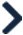 With a child protection plan  With a child in need plan   Looked after by the local authority   Have an education, health and care (EHC) plan  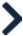  Have been assessed as otherwise vulnerable by educational providers or LAs, for example those who are:   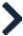 On the edge of receiving support from children’s social care services  Adopted   At risk of becoming NEET (‘not in employment, education or training’)  Living in temporary accommodation   Young carers   Considered vulnerable at the provider and LA’s discretion   3.	Core safeguarding principles   We will still have regard to the statutory safeguarding guidance, Keeping Children Safe in Education.   Although we are operating in a different way to normal, we are still following these important safeguarding principles:   The best interests of children must come first  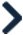  If anyone has a safeguarding concern about any child, they should continue to act on it immediately  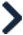  A designated safeguarding lead (DSL) or deputy should be available at all times (see section 4 for details of our arrangements)  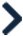  It’s essential that unsuitable people don’t enter the school workforce or gain access to children   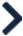  Children should continue to be protected when they are online  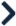 4.	Reporting concerns  All staff and volunteers must continue to act on any concerns they have about a child immediately. It is still vitally important to do this, both for children continuing to attend or returning to school and those at home.  Staff are to contact a member of the DSL team via telephone if working from home and report their concerns immediately and then log on CPOMS.  As a reminder, all staff should continue to work with and support children’s social workers, where they have one, to help protect vulnerable children.  5.	DSL (and deputy) arrangements  We aim to have a trained DSL or deputy DSL on site wherever possible. Details of all important contacts are listed in the ‘Important contacts’ section at the start of this addendum.  If our DSL (or deputy) can’t be in school, they can be contacted remotely by telephone.   We will keep all school staff and volunteers informed by email as to who will be the DSL (or deputy) on any given day, and how to contact them.  We will ensure that DSLs (and deputies), wherever their location, know who the most vulnerable children in our school are.  On occasions where there is no DSL or deputy on site, a senior leader will take responsibility for coordinating safeguarding. This will be either of the Assistant Headteachers, Mary Bowden or Arwel Jones You can contact them by via email or telephone (see contact details section).  The senior leader will be responsible for liaising with the off-site DSL (or deputy) to make sure they (the senior leader) can:   Identify the most vulnerable children in school  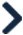  Update and manage access to child protection files, where necessary  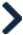  Liaise with children’s social workers where they need access to children in need and/or to carry out statutory assessments  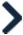 6.	Working with other agencies  We will continue to work with children’s social care and with virtual school heads for looked-after and previously looked-after children.  We will continue to update this addendum where necessary, to reflect any updated guidance from:   Our 3 local safeguarding partners  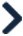  The local authority about children with education, health and care (EHC) plans, the local authority designated officer and children’s social care, reporting mechanisms, referral thresholds and children in need  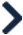 7.	Monitoring attendance  We will resume taking our attendance register. We will also continue to submit the Department for Education’s daily online attendance form, until no longer asked to do so.  Where any child we expect to attend school doesn’t attend, or stops attending, we will:   Follow up on their absence with their parents or carers, by contacting parents or carers.  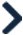  Notify their social worker, where they have one  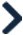 We will make arrangements with parents and carers to make sure we have up-to-date emergency contact details, and additional contact details where possible.   8.	Child on child abuse  We will continue to follow the principles set out in part 5 of Keeping Children Safe in Education when managing reports and supporting victims of child-on-child abuse.  Staff should continue to act on any concerns they have immediately – about both children attending school and those at home.  9.	Concerns about a staff member or volunteer  We will continue to follow the principles set out in part 4 of Keeping Children Safe in Education.   Staff should continue to act on any concerns they have immediately – whether those concerns are about staff/volunteers working on site or remotely.  We will continue to refer adults who have harmed or pose a risk of harm to a child or vulnerable adult to the Disclosure and Barring Service (DBS).  We will continue to refer potential cases of teacher misconduct to the Teaching Regulation Agency. We will do this using the email address Misconduct.Teacher@education.gov.uk for the duration of the COVID19 period, in line with government guidance.  10.	Contact arrangements  We have contact arrangements for children with a social worker, and other children who we have safeguarding concerns about, for circumstances where:   They won’t be attending school (for example where the school, parent/carer and social worker, if relevant, have decided together that this wouldn’t be in the child’s best interests); or  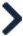  They would usually attend but have to self-isolate  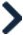 Each child is included on a risk assessments, which details how often the school will make contact – this will be at least once a week   Which staff member(s) will make contact – as far as possible, this will be staff who know the family well  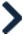  How staff will make contact – this will be over the phone, doorstep visits, or a combination of both  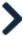 We have agreed these arrangements with children’s social care where relevant, and will review them every 4-6 weeks or sooner if needed.  If we can’t make contact, we will inform Children’s Services and request a welfare check from the police.  11.	Safeguarding all children  Staff and volunteers are aware that this difficult time potentially puts all children at greater risk.  Staff and volunteers will continue to be alert to any signs of abuse, or effects on pupils’ mental health that are also safeguarding concerns, and act on concerns immediately in line with the procedures set out in section 3 above.   11.1	Children returning to school   The DSL (or deputy) will do all they reasonably can to find out from parents and carers whether there have been any changes regarding welfare, health and wellbeing that they should be aware of before the child returns.   Staff and volunteers will be alert to any new safeguarding concerns as they see pupils in person.   11.2	Children at home   The school will maintain contact with children who are not yet returning to school. Staff will try to speak directly to children at home to help identify any concerns. They will use school phones and devices to make calls home. Or, if necessary, they will use personal phones but they will withhold their personal number.  Staff and volunteers will look out for signs like:   Not completing assigned work or logging on to school systems  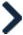  No contact from children or families  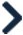  Seeming more withdrawn during any class check-ins or video calls  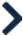 12.	Online safety  12.1	In school  We will continue to have appropriate filtering and monitoring systems in place in school.  12.2	Outside school  Where staff are interacting with children online, they will continue to follow our existing staff behaviour policy/code of conduct/IT acceptable use policy.   Staff are to follow a script when making welfare calls.  Staff will continue to be alert to signs that a child may be at risk of harm online, and act on any concerns immediately, following our reporting procedures as set out in section 3 of this addendum.  We will make sure children know how to report any concerns they have back to our school, and signpost them to other sources of support too.  12.3	Working with parents and carers  We will make sure parents and carers:   Are aware of the potential risks to children online and the importance of staying safe online  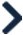  Know what our school is asking children to do online, including what sites they will be using and who they will be interacting with from our school  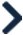  Are aware that they should only use reputable online companies or tutors if they wish to supplement the remote teaching and resources our school provides  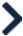  Know where else they can go for support to keep their children safe online  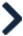 Signposting sheet sent to parents/carers and children  13.	Mental health  13.1	Children returning to school  Staff and volunteers will be aware of the possible effects that this period may have had on pupils’ mental health. They will look out for behavioural signs, including pupils being fearful, withdrawn, aggressive, oppositional or excessively clingy, to help identify where support may be needed.  Children can be referred to the school nurse or school counsellor.   13.2	 Children at home  Where possible, we will continue to offer our current support for pupil mental health for all pupils. Children can access the school counsellor via telephone sessions. The school nurse can also contact parent/carers and children at home.  We will also signpost all pupils, parents/carers and staff to other resources to support good mental health at this time.  When setting expectations for pupils learning remotely and not attending school, teachers will bear in mind the potential impact of the current situation on both children’s and adults’ mental health.  14.	Staff recruitment  14.1	Recruiting new staff and volunteers  We continue to recognise the importance of robust safer recruitment procedures, so that adults and volunteers who work in our school are safe to work with children.   We will continue to follow our safer recruitment procedures, and part 3 of Keeping Children Safe in Education.  In urgent cases, when validating proof of identity documents to apply for a DBS check, we will initially accept verification of scanned documents via online video link, rather than being in physical possession of the original documents. This approach is in line with revised guidance from the DBS. New staff must still present the original documents when they first attend work at our school.  Similarly, temporary measures allow right to work checks to be carried out by verifying scanned documents on a video call. If we need to take this approach, we will follow Home Office and Immigration Enforcement guidance.  We will continue to do our usual checks on new volunteers, and do risk assessments to decide whether volunteers who aren’t in regulated activity should have an enhanced DBS check, in accordance with paragraphs 167-172 of Keeping Children Safe in Education.  14.2 	Staff ‘on loan’ from other schools  We will assess the risks of staff ‘on loan’ working in our school, and seek assurance from the ‘loaning’ school that staff have had the appropriate checks. Risk assessments to be completed by a member of SLT.  We will also use the DBS Update Service, where these staff have signed up to it, to check for any new information.  15.	Safeguarding induction and training  We will make sure staff and volunteers are aware of changes to our procedures and local arrangements.  15.1	New and ‘on loan’ staff induction  New staff and volunteers will continue to receive:   A safeguarding induction  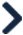  A copy of our children protection policy (and this addendum)  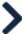  Keeping Children Safe in Education part 1  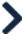 We will decide on a case-by-case basis what level of safeguarding induction staff ‘on loan’ need. In most cases, this will be:   A copy of our child protection policy and this addendum  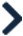  Confirmation of local processes  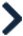  Confirmation of DSL arrangements  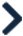 15.2	DSL training  The DSL (and deputy) may not be able to take part in training during this period. If this is the case, the DSL (and deputy) will continue to be classed as a trained DSL (or deputy) even if they miss their refresher training.   The DSL (and deputy) will do what they reasonably can to keep up to date with safeguarding developments, such as via safeguarding partners, newsletters and professional advice groups.   16.	Keeping records of who’s on site  We will keep a record of which staff and volunteers are on site each day, and that appropriate checks have been carried out for them.  We will continue to keep our single central record up to date.  We will use the single central record to log:   Everyone working or volunteering in our school each day, including staff ‘on loan’  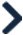  Details of any risk assessments carried out on staff and volunteers on loan from elsewhere  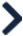 17.	Children attending other settings  Where children are temporarily required to attend another setting, we will make sure the receiving school is provided with any relevant welfare and child protection information.  Wherever possible, our DSL (or deputy) and/or special educational needs co-ordinator (SENCO) will share, as applicable:   The reason(s) why the child is considered vulnerable and any arrangements in place to support them  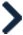  The child’s EHC plan, child in need plan, child protection plan or personal education plan  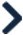  Details of the child’s social worker  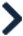  Details of the virtual school head  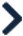 Where the DSL, deputy or SENCO can’t share this information, the senior leader(s) identified in section 4 will do this.  We will share this information before the child arrives as far as is possible, and otherwise as soon as possible afterwards.  18.	Monitoring arrangements  This policy will be reviewed as guidance from the 3 local safeguarding partners, the LA or Department for Education is updated, and as a minimum every 4 weeks by Janine Lewis, DSL. At every review, it will be approved by the full governing board.  19.	Links with other policies  This policy links to the following policies and procedures:   Child protection policy  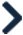  Staff code of conduct  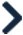  IT acceptable use policy  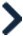  Health and safety policy  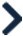  Online safety policy  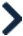 APPENDICESOur policy is based on the following legislation, national & local guidance/procedures and links to other relevant school policies  APPENDIX A - ‘Keeping Children Safe in Education’ 2023  Part 1 - to be read by all staff  APPENDIX B Legislation, Statutory Guidance & Ofsted  Framework  Keeping Children Safe in Education’ - latest update September 2023   Ofsted Section 5 Inspection Framework for Schools, August 2016   Inspecting Safeguarding in Early Years, Schools & Skills Settings’ August 2016   ‘Working Together to Safeguard Children’ July 2018   Prevent Duty, Section 26 Counter Terrorism & Security Act 2015  FGM Duty, Multi-agency Statutory Guidance on FGM April 2016, Section 74 Serious Crime Act 2015  Serious Case Reviews & Domestic Homicide Reviews (SCRs & DHRs)  DFE Statutory Policies for Schools, Sept 2014,   DFE Children Missing Education, Stat Guidance, Sept 2016  DFE Designated Teacher for LAC Guidance, Nov 2009  DFE Supervision of Regulated Activity, Jan 2013  Alternative Provision, Stat guidance, Jan 2013  Teachers’ Standards, updated June 2013  Governors’ Handbook, Jan 2017  ‘Listening to & involving children & young people’, stat guidance, Jan 2014  Health & Safety Legislation  APPENDIX C - Non-statutory Guidance   DFE ‘What to do if you are worried a child is being abused - Advice for        Practitioners’    ‘Safer Working Practices’, Safer Recruitment Consortium, Oct 2015  DFE National Standards of Excellence for Principals, Jan 2015   DFE ‘Use of Reasonable Force in Schools’, July 2013  United Nations Convention on the Rights of the Child, Article 2,3 6 & 12  NSPCC Whistleblowing Adviceline  APPENDIX D - MCC & MSCB Policies, Procedures & Guidance  Links to:-  MSCB Website:-  MSCB Policies  MSCB Multi-agency Levels of Need & Response Framework, April 2015  Safeguarding Concerns, Guidance & Proformas  MSCB LADO Referral Process   MSCB Learning from Serious Case Reviews  Help & Support Manchester Website:-  Early Help Strategy, Guidance, Assessments & Referrals ● Signs of Safety Strategy, Guidance & Resources  APPENDIX E - Links to Other Relevant School/EY Setting/College Polices/Procedures  Health and Safety  Physical Interventions/Restraint  Work Experience and Extended work placements  Sex and Relationships Education  Equal Opportunities  E-Safety   Extended Schools Activities  Behaviour Management including fixed and short-term exclusions  Trips and Visit  Special Educational Needs   Toileting and Intimate Care  Disability Discrimination  Looked After Children  Anti-bullying  Administration of Medicines  Letting to external organisations  External visitors/speakers  APPENDIX F - Other Relevant Education Department  Policies/Guidance   All these are available on the Manchester Schools Hub Website.  ‘Transfer of Safeguarding Information’ model policy & guidance  ‘Safeguarding’ model policy & guidance  ‘Safer Recruitment’ model policy  Safeguarding Children with SEND  Manchester Governors’ Handbook MCC  ‘A Good Safeguarding School’   Safer Recruitment policy Allegations against staff including low level concerns policy APPENDIX G - Abbreviations  AP   	Alternative Provision  CiN   	Child in Need  CP   	Child Protection   CPOMS One of a number of electronic record-keeping systems used in many schools in Manchester  CSC   	Children’s Social Care  DFE   	Department for Education  DO   	Designate Officer (formerly LADO)  DSL   	Designated Safeguarding Lead  EH   	Early Help   EHA   	Early Help Assessment  LA   	Local Authority  LAC   	Looked After Child  LAC DP Designated Teacher for LAC  LADO  Local Authority Designated Officer  MASH 	Multi Agency Safeguarding Hub  MCC   	Manchester City Council  MSCB 	Manchester Safeguarding Children’s Board   SEN   	Special Educational Needs  SENCO/SENDCO   	SEN Co-ordinator  SG SEF Safeguarding Self Evaluation Framework  SOS   	Signs of Safety  Park View Community School  Park View Community School  Park View Community School  The head teacher, who has the ultimate responsibility for safeguarding is Ms S Navin. In her absence, the authorised member of staff is Miss K Mehaffy.   The head teacher, who has the ultimate responsibility for safeguarding is Ms S Navin. In her absence, the authorised member of staff is Miss K Mehaffy.   The head teacher, who has the ultimate responsibility for safeguarding is Ms S Navin. In her absence, the authorised member of staff is Miss K Mehaffy.   KEY SCHOOL STAFF & ROLES   KEY SCHOOL STAFF & ROLES   KEY SCHOOL STAFF & ROLES   Name  Role  Contact Phone Number  Ms S Navin  Head Teacher and Designated Safeguarding Lead0161 519 8562  Miss K MehaffyDeputy Designated Safeguarding Lead0161 519 8562  Mrs R BrothertonDeputy Designated Safeguarding Lead0161 519 8562  Mr T Silver Deputy Head and Deputy Designated Safeguarding Lead0161 519 8562  Mrs A DaleDeputy Designated Safeguarding Lead0161 519 8562  NAMED GOVERNOR * for Safeguarding & Prevent  Contact Phone Number/Email  Barbara Kinch   0161 519 8562 Our procedure if there is a concern about child welfare or safeguarding is that:  All adults who come into contact with children in our school have a duty to ensure the safety of all children, and to report anything that they are concerned about.  This includes all staff, visitors and volunteers.  In event of a disclosure or concerns for the safety of a child:  Report immediately to the Deputy Designated Safeguarding Lead Miss Mehaffy or in her absence, one of the team of DDSLs.  Do not speak with the parents  Do not promise the child that it will be kept a secret  Do not question the child – this may jeopardise future investigations/prosecution  In addition, all our concerns and actions taken, are also logged on CPOMS (Child Protection Online Monitoring System).  Further support and guidance is available from:   Early Help Hubs: North 0161 234 1973, Central 0161 234 1975, South 0161 234 1977Social Care Advice & Guidance Service: 0161 234 5001Complex Safeguarding Hub Advice Line: 0161 226 4196MCC Safeguarding in Education Team: 0161 245 7171Our procedure if there is an allegation that an adult has harmed a child, or that a child is at risk from a named adult is:  A phone call referral will be made to Children’s Services by one of the DSL Team immediately.   If an allegation is made against a member of staff, the Head Teacher will be notified immediately and Manchester LA Designated Officer (formerly LADO) will also be notified: 0161 234 1214.    Park View Community School follows the government guidance ‘Keeping Children Safe in Education’ September 2023, when dealing with allegations made against staff and volunteers.  All allegations made against a member of staff and volunteers, including contractors or security staff working on site, will be dealt with quickly and fairly and in a way that provides effective protection for the child while at the same time providing support for the person against whom the allegation is made.  Our Whistleblowing Policy details how staff and volunteers need to proceed if they wish to raise concerns about poor or unsafe practice and potential failures in our safeguarding regime internally or externally.   NSPCC Whistleblowing Helpline: 0800 028 0285.  Manchester LA Designated Officer (formerly LADO): 0161 234 1214.  Review Date   Changes made   By whom   October 2019  Policy created   Janine Lewis Safeguarding  & Inclusion Lead  June 2020  Policy reviewed in line with LA covid-19 policy  Janine Lewis Safeguarding  & Inclusion Lead  October 2020  Policy reviewed in line with KCSIE 2020  Janine Lewis Safeguarding & Inclusion Lead  October 2021  Policy reviewed in line with KCSIE 2021  Janine Lewis Safeguarding & Inclusion Lead  November 2022 Policy reviewed in line with KCSIE 2022 Janine Lewis Safeguarding & Inclusion Lead September 2023Policy review in line with KCSIE 2023 Katy Mehaffy Deputy Designated Safeguarding LeadAcademic year  Date of ratification  Chair of Governors 20/21  15/10/2020  Barbara Kinch  21/22  04/11/2021  Barbara Kinch  22/23 29/09/2022Barbara Kinch 23/2429/01/2024Barbara KinchContentsContentsIntroduction 9Equality Statement14Roles & Responsibilities15Training & Awareness Raising25Safeguarding/Child Protection Policy & Procedures27Case Management, Record Keeping & Multi-Agency Working30The Curriculum34Fabricated or Induced Illness35Domestic Abuse36Forced Marriage37Female Genital Mutilation37Preventing Radicalisation and Violent Extremism38Online Safety/E-Safety39Child on Child Abuse41Sexting45Cyber Bullying45Prejudice Behaviour45Gender Based Violence/Sexual Assault46Upskirting46SEND Pupils46Initiation/Hazing47Safer Recruitment and Selection of Staff48Managing Allegations and Concerns Against Staff and Volunteers49Safety On and Off-Site49Contextual Safeguarding50Homelessness51Mental Health51Serious Violence51Child Protection and Safeguarding: Covid 19 addendum53Appendices69Document ControlDocument ControlTitleSafeguarding PolicyDateDecember 2023SupersedesSeptember 2023AmendmentsFebruary 2024Related Policies/GuidanceReview DateSeptember 2024ContentsContentsImportant contacts55Scope and definitions55Core safeguarding principles56Reporting concerns57DSL (and deputy) arrangements57Working with other agencies58Monitoring attendance59Peer on peer abuse59Concerns about a staff member or volunteer60Contact arrangements60Safeguarding all children61Online safety62Mental health63Staff recruitment64Safeguarding induction and training66Keeping records of who’s on site67Children attending other settings67Monitoring arrangements68Links with other policies68ROLE  NAME  CONTACT DETAILS  Designated safeguarding lead (DDSL)  Katy Mehaffy   0161 519 8562 Deputy DSL  Rachel Brotherton  Amanda Dale 0161 519 8562  Other contactable DSL(s) and/or deputy DSL(s):  Tom Silver   0161 519 8562  Designated member of senior leadership team if DSL (and deputy) can’t be on site  Arwel Jones  Mary Bowden  0161 519 8562  Headteacher  Sarah Navin  0161 519 8562 / 07541 540  839  ROLE  NAME  CONTACT DETAILS  Chair of governors  Barbara Kinch    0161 519 8562  